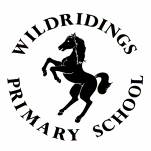 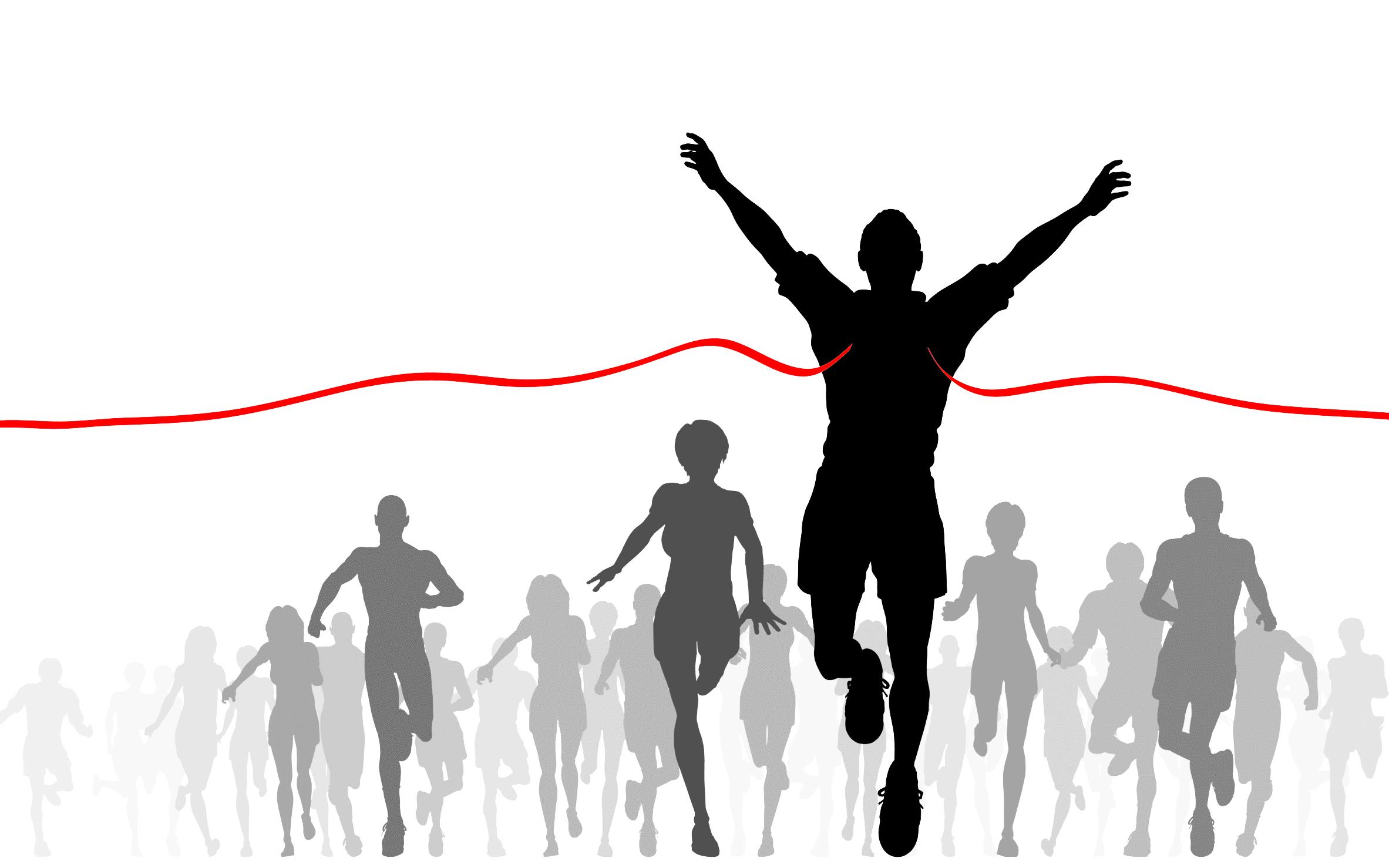 Wildridings Primary SchoolSchool Sports Premium September 2021 - 2022*Schools may wish to provide this information in April, just before the publication deadline.Key achievements to date:Areas for further improvement and baseline evidence of need:Active staggered break and lunchtimesNursery, Reception, KS1 and KS2 Sports DaySponsored walk – (money raised)Maintained a strong relationship with Brakenhale Seconday SchoolReception after school clubCompletion of Years 4 and 6 Swimming – (Data)Specialist coach taught Dance across all year groupsDue to the current situation we have carried over a number of targets from last year.  Thankfully a number of our planned objectives have been safely implemented and incorporated into our risk assessment.  The objective that has suffered the most is the participation rates in after school clubs, attendance at school competitions and the role of sports captains.  We have however managed to support the local community by renting our facilities on an evening and started ‘clubs’ for specific bubbles which have been successful so far.Our main priority this year is the development of a more structured and active lunchtime again and ensure sports captains/ house captains help with this. We also want to continue to develop teachers knowledge into specific sports before teaching them.  Meeting national curriculum requirements for swimming and water safetyPlease complete all of the below*:Please complete all of the below*:What percentage of your current Year 6 cohort swim competently, confidently and proficiently over a distance of at least 25 metres?July 202182%July 2022%What percentage of your current Year 6 cohort use a range of strokes effectively [for example, front crawl, backstroke and breaststroke]?July 202167%July 2022%What percentage of your current Year 6 cohort perform safe self-rescue in different water-based situations?July 202189%July 2022%Schools can choose to use the Primary PE and Sport Premium to provide additional provision for swimming but this must be for activity over and above the national curriculum requirements. Have you used it in this way?Yes.  We are using the funding to provide booster swimming sessions for children.  Also self-rescue lessons for year 6.Yes.  We are using the funding to provide booster swimming sessions for children.  Also self-rescue lessons for year 6.Sporting Successes this year:Academic Year: 2021/2022Total fund allocated: £19,360 + £6966 carried forward from 2020 - 2021Date Updated: July 2021Date Updated: July 2021Date Updated: July 2021Key indicator 1: The engagement of all pupils in regular physical activity – Chief Medical Officer guidelines recommend that primary school children undertake at least 30 minutes of physical activity a day in schoolKey indicator 1: The engagement of all pupils in regular physical activity – Chief Medical Officer guidelines recommend that primary school children undertake at least 30 minutes of physical activity a day in schoolKey indicator 1: The engagement of all pupils in regular physical activity – Chief Medical Officer guidelines recommend that primary school children undertake at least 30 minutes of physical activity a day in schoolKey indicator 1: The engagement of all pupils in regular physical activity – Chief Medical Officer guidelines recommend that primary school children undertake at least 30 minutes of physical activity a day in schoolPercentage of total allocation: 68%School focus with clarity on intended impact on pupils:Actions to achieve:Funding allocated:Evidence and impact:Sustainability and suggested next steps:Provide booster swimming sessions to children in year 5 and 6 who cannot swim 25m.  Offer the children the opportunity to take part in life saving sessions.Resources for active lunchtimeSports equipment and resourcesIntroduce new after school clubs.1(i) Identify the children in year 5 and 6 who CANNOT swim 25m.(ii) Provide 10 sessions of swimming for the children to ensure they meet the government standards before they leave primary school.2.Purchase equipment for children to use at lunchtimes to encourage more structured an active play.2(ii). Have playground leaders (potentially house captains) to take an active role in organising and running break and lunctime games for KS1 and KS2. Training to take place to ensure the children are prepared.3. Purchase equipment for children but also the teachers to be able to teach relevant sports during PE lessons. 4.Ask teachers who would want to help run an after school club. This could be a sporting activity or not. I,e film club, book club, jewerley club, etc.3(i) House captains to find out what the children would like to participate in.3(ii) Parents to pay for 10 weeks of clubs at a price of £10 (£1 per session) with the money going back into the school for specific equipment.£2500£730 (Training)£8,000 Includes carry forward£2,000£0Key indicator 2: The profile of PE and sport being raised across the school as a tool for whole school improvementKey indicator 2: The profile of PE and sport being raised across the school as a tool for whole school improvementKey indicator 2: The profile of PE and sport being raised across the school as a tool for whole school improvementKey indicator 2: The profile of PE and sport being raised across the school as a tool for whole school improvementPercentage of total allocation: 0%School focus with clarity on intended impact on pupils:Actions to achieve:Funding allocated:Sustainability and suggested next steps:Continue and re-establish a link with a local secondary school1i) Continue to arrange meetings with Brakenhale head of PE, Mr Potterii) Continued links to be made and new avenues ventured such as, after school clubs and help in school events.iii) Arrange KS2 visits to Brakenhale secondary school.£0Key indicator 3: Increased confidence, knowledge and skills of all staff in teaching PE and sportKey indicator 3: Increased confidence, knowledge and skills of all staff in teaching PE and sportKey indicator 3: Increased confidence, knowledge and skills of all staff in teaching PE and sportKey indicator 3: Increased confidence, knowledge and skills of all staff in teaching PE and sportPercentage of total allocation:37%School focus with clarity on intendedimpact on pupils:Actions to achieve:Fundingallocated:Evidence and impact:Sustainability and suggestednext steps:Hire a specialist gymnastic coach to deliver the gymnastics curriculum across Key Stage 2 Hire a specialist dance coach to deliver the dance curriculum across Key Stage 2 Continue to allocate staff meetings for the PE co-ordinator to deliver PE sessions specific to the lessons taught or a different focus, i.e, warm up gamesIntroduce Get Set 4 PE scheme to help increase staff knowledge in a broad range of sports.1(i) Talk to coaching provider to identify a gymnastics and dance coach for the school.(ii) Identify in the timetable when gymnastics  and dance can take place (hall times etc).(iii) Book the gymnastic and dance coach through the coaching company(iv) Ensure year groups are aware of timings and classes being taken for the sessions.(v) Ensure staff are part of the sessions to improve their own subject knowledge for CPD.3) Participate and deliver sport specific staff meetings to help educate teachers in the sport they’re due to deliver in PE lessons. Training to take place once every term. 3ii)Produce warm up videos with specific staff and children to help teachers run the PE lessons.4i) Staff to be trained to use Get Set 4 PE and use the lesson plans to deliver high quality lessons. Staff will also use the videos to understand the key skills in various sports.£3360£3360£0£550Key indicator 4: Broader experience of a range of sports and activities offered to all pupilsKey indicator 4: Broader experience of a range of sports and activities offered to all pupilsKey indicator 4: Broader experience of a range of sports and activities offered to all pupilsKey indicator 4: Broader experience of a range of sports and activities offered to all pupilsPercentage of total allocation:11%School focus with clarity on intendedimpact on pupils:Actions to achieve:Fundingallocated:Evidence and impact:Sustainability and suggestednext steps:Allocate funding to provide transport to and from events to ensure children are able to access a wider range of activities – Buy into the BFC SLA for sports - 1(i) Attain a list of events from BFC(ii) Identify the events that Wildridings will be taking part in.(iii) Ensure transport is provided for the children so they can access the events.3i) Complete documentation for the BFC SLA and ensure it reaches Matt Gamble(ii) Ensure registration for events is completed on time and that training and coaching is accessed throughout the year.£200£1,877Key indicator 5: Increased participation in competitive sportKey indicator 5: Increased participation in competitive sportKey indicator 5: Increased participation in competitive sportKey indicator 5: Increased participation in competitive sportPercentage of total allocation:8%School focus with clarity on intendedimpact on pupils:Actions to achieve:Fundingallocated:Evidence and impact:Sustainability and suggestednext steps:Elect House captains (with the help of year 6 teachers) to also take on the role of sports captains. They will have a lead role in sport events, participation in lunchtimes games, participation in after school clubs. 2) Introduce inter house sport competitions to give every pupil the chance to compete in different sports.1i) Enable ALL Year 6 children the opportunity to represent Wildridings as Sports Captains. Job specification to be sent out to ensure children have enough time to deliver a speech to certain members/ children of the school. 3ii) Children to visit KS1 and KS2 classes and ask which after school club (sport or non sport specific) the children would like members of staff to deliver. iii) House/ sport Captains to also gauge an idea as to which lunchtime games children would like to have. These games are to also generate participation rates, less activity outside for the lunchtime staff and help promote inter house competitions. i)Enable children across the children the opportunity to participate in a wide range of sports.ii)The scores can be tagged onto the house points and overall house winners each term. iii)House captains to have a lead role in running the competitions at lunchtime OR a Friday afternoon.iv)Introduction of a ‘school sports reporter’ who records the information based on fixtures, scorers, results, player of the match, etc. This can be a variety of individuals who don’t always enjoy sport but are great writers. They will also have the responsibility in reporting on competitions outside of school.£0Next steps: